تصحيحأحَوِّلُ  من  الـمؤنّث  الى  الـمذكّر :خَرَجَتِ  الابنَةُ من دون قُــبّـعتِها فَتَبَلَّلَ  رَأسُها .خرج  الابن  من دون  قبّعته  فَتَبَلّلَ  رأسُهُ .هذه  الخالَةُ  شَرَّبَت  ابنَها  شايًا .	هذا  الخالُ  شَرَّبَ  ابنه  شايا .تَرَكَتِ الـهِرَّةُ  آثارَ  قائمَتَيها  على الثَّلجِ .ترك  الـهرُّ  آثار  قائمتيه  على  الثلج .الـمعَلَّمَةُ الذَّكِيَّةُ حَدَّثَت  تَلاميذها  عن  فوائد  الـمطر .الـمعلّمُ  الذّكيّ  حَدَّثَ  تلاميذه  عن  فوائد  الـمطر .أحَوِّل  الى  الـمؤنّث :لَعِبَ   فادي  مع  رَفيقَتِهِ  بِكُراتِ  الثَّلجِ .لعبت  فادية  مع  رفيقتها  بكرات  الثّلج .جَرَحَ  الحِصانُ  رِجلَهُ  في  السِّباق .جَرَحَت  الفرسُ رجلها  في السّباق .اعتَمَرَ  اللّاعِبُ  قُبّعَتَهُ  وَدَخَلَ  الـمـَلعَبَ .اعتَمَرَت  اللّاعبة  قبّعتها  ودخلت  الملعب .استَخرِجُ  مِنَ  الجُمَلِ  الأسـماﺀ  الـمعَرَّفَة  ب "أل"  واذكُر  إذا  كانت  تَبدَأ  بِـحَرف  قَمَريّ :هَتَفَ  الجَميعُ  وَصَفَّقوا  لـمّـا  ظَهَرَ  الـمهَرِّجُ. قَعَدَ  رامي  على  الـمَقعَدِ   الخَلفيّ .في  فصل الشِّتاﺀ أعتَمِرُ  القُبَّعة  الكَبيرة .سَحَبَ  البَحّارَةُ  حوتًا  من البَحرِ .هذا  ريشُ  الحَمامَة .أحِبُّ  العِنَبَ الأحمـَر .‏‏        مدرسة دومينيكان لسيدة الداليفراند عاريا- لبنانالصّف الثاني الأساسينيسان - الاسبوع الأوّل            الاسم: ...............................أ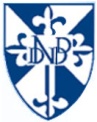 الأسماﺀ  الـمعَرَّفة  ب  "ال" الحرف  القمريّالجميع       -  الحمامةج        -  حالمهرّج        -  العنب م       -  عالمقعد       -  الأحمر م       -  أالخلفيخالشّتاﺀالقبعةقالكبيرةكالبحارةبالبحرب